بسم الله الرحمن الرحیممدرسه‌نمای156حکایت - مگوی اندُه خویش با دشمنانبازرگانی را هزار دینار خسارت افتاد. پسر را گفت: «باید که این سخن با هیچ کس در میان ننهی.» گفت: «ای پدر، فرمان تو راست، نگویم، ولیکن خواهم مرا بر فایده این مطلع گردانی که مصلحت در نهان داشتن چیست؟» گفت: «تا مصیبت دو نشود: یکی نقصان مایه و دیگر شماتت همسایه.»مگوی اندُه خویش با دشمنانکه «لاحَول» گویند شادی‌کنانگلستان سعدیپامنبری - امام زمان نمیاد... باید بیاریمشون!ما تکلیف داریم آقا! این‌طور نیست که حالا که ما منتظر ظهور امام زمان سلام‌الله‌علیه هستیم، پس دیگر بنشینیم تو خانه‌هایمان، تسبیح را دست بگیریم و بگوییم «عَجّلْ عَلی‌ فَرَجِهِ». عجّل، با کار شما باید تعجیل بشود، شما باید زمینه را فراهم کنید برای آمدن او. و فراهم کردن اینکه مسلمین را با هم مجتمع کنید. همه با هم بشوید. ان‌شاءالله ظهور می‌کند ایشان.(صحیفه امام، ج 18، ص 269)سیره خوبان - خدمت به انقلاب به چه قیمتی؟!«شهید مهدی زین‌الدین، نخبه علمی، دارنده رتبه 4 کنکور و پذیرفته‌شده در رشته پزشکی دانشگاه شیراز»به فکرش افتاد برود خارج. عقیده اش این بود در آن جا بهتر میشود درس خواند. اتفاقاً موفق هم شد و توانست از دانشگاهی در فرانسه پذیرش بگیرد. همه کارهای رفتنش انجام شده بود و فقط بلیط هواپیما مانده بود. اما به‌یکباره تردیدی در دلش افتاد، که برود یا نرود.آخرش هم نتوانست با خودش کنار بیاید. رفت خدمت آیت‌الله جنتی و نظر ایشان را جویا شد. ایشان به مهدی گفته بود: «کشور در حال حاضر به نیروهای متعهدی مثل شما نیاز جدی دارد. شما اگر بمانی، بیشتر می‌توانی خدمت کنی.» این صحبت آقای جنتی، او را از رفتن منصرف کرد. ماند تا جاودانه شد.راوی: مادر شهیدتکاپو - فقط کلمات کلیدی رو بردار تا قفل نکنی! در خلاصه‌نویسی، علاوه بر کلمات بی‌خود متن، کلمات ربط‌دهنده هم می‌توانند با استفاده از علائم حذف بشوند. مثلاً به جای در نتیجه، از فلش استفاده کنیم. یا مثلاً قیدهای زیست را این‌طوری بهتر یاد بگیریم؛ در کتاب می‌خوانیم بیشتر آنزیم‌ها پروتئینی هستند، خلاصه‌نویسی می‌کنیم: آنزیم‌های پروتئینی> آنزیم‌های غیرپروتئینیمنبع  www.Nomre.Blog.irبرای دوستم چی بفرستم - چه بگویم؟!در وصف محمد صلی‌الله‌علیه‌وآله همین بس که یک نفر بود، اما تبدیل به چند نفر، چند صدنفر و…. شد. او دنیای بی‌کران رحمت، عطوفت و مهربانی است...درس و بحث - احتیاط! به دایرههای محیطی و محاطی نزدیک میشویددایرههای محاطی دایرههایی هستند که هر کدام بر سه ضلع مثلث (یا امتداد اضلاع) مماسند. بنابراین مرکز آن‌ها در محل همرسی نیمسازها واقعند. از آنجایی که محل همرسی سه نیمساز داخلی در داخل دایره قرار دارد، پس مرکز دایره محاطی داخلی  در داخل دایره قرار دارد و دایره داخل مثلث است.از آنجائی که هر نیمساز داخلی با دو نیمساز خارجی غیرمجاور در خارج دایره همرسند، پس یک نقطه همرسی داریم که سه دایره محاطی خارجی (در خارج مثلث قرار دارند) داریم.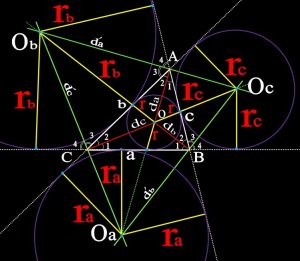 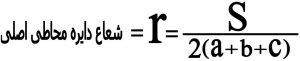 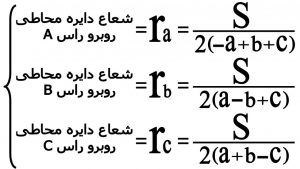  همچنین بین شعاع دایره محاطی و ارتفاع ها رابطه زیر برقرار است :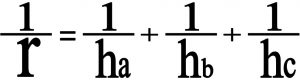 چقدر باهوشی - نمی‌تونی به نیم تقسیم کنی؟!عدد 30 را به نیم تقسیم کنید و عدد 10 را به حاصل آن اضافه کنید؛ چه عددی به دست می‌آید؟پاسخ:70کتاب خوب - ریشه‌ها«قانون می‌گوید اگر آدم سفیدی را کُشتی، به دارت خواهند زد؛ اما اگر سیاهِ دیگری را بکُشی، فقط شلاق می‌خوری... خواندن و نوشتن برای سیاهان غیرقانونی است. کتاب دادن به سیاه‌ها غیرقانونی است.»این‌ها قسمت‌هایی از توصیه‌های یک سیاه‌پوست داستان به «کونتاکینته» از شخصیت‌های اصلی رمان «ریشه‌ها»ست؛ وقتی کونتاکینته برای بار چهارم از دست ارباب سفیدپوستش فرار می‌کند و توسط سفیدپوستان به دام می‌افتد و قسمتی از پای راست او را قطع می‌کنند تا دیگر فکر فرار به سرش نزند.این کتاب تحسین شده از سوی افراد گوناگونی از جمله امام خامنه‌ای است.نویسنده: الکس هیلی، مترجم: علیرضا فرهمند، ناشر: شركت سهامی كتاب‌های جیبی (وابسته به مؤسسه‌ انتشارات امیركبیر)، تعداد صفحات: 695دانستنی‌ها - دندانِ گرد برای سوسنگردروز 25 آبان، مقام معظم رهبری با بنی‌صدر صحبت کرد و درخواست کرد تیپ 2 لشکر 92 زرهی در عملیات آزادسازی شرکت کند. بنی‌صدر هم گفت: «شما به آنجا بروید و من هم دستور می‌دهم.» ولی شب عملیات، فرمانده لشکر، شهید فلاحی، گفت: «بنی‌صدر دستور داده تا تیپ 2 فردا بدون اجازه او وارد عملیات نشود.» مقام معظم رهبری نیز این موضوع را به امام خمینی (ره) اطلاع داد. امام فرمودند: «فردا سوسنگرد باید آزاد شود.» به همین دلیل، مقام معظم رهبری طی نامه‌ای به فرمانده لشگر 92 زرهی دستور داد که باید در عملیات شرکت کنند و شهید چمران هم زیر آن نامه نوشت «رسماً من اعلام جرم می‌کنم» و شهید فلاحی هم این موضوع را قبول کرد. پس از آزادی سوسنگرد و عقب راندن دشمن از شمال و شمال غرب این شهر، نیروهای خودی با آب انداختن در شمال رودخانه کرخه [حدفاصل کرخه تا تپه‌های الله‌اکبر] توانستند در مقابل دشمن ایجاد مانع کنند.